網路社群行銷 開拓市場脈絡如何應用網路建立個人品牌與開發陌生客戶名單因應貿易自由化與網路行銷時代來臨,網路的廣泛運用與今人對社群網站的高依賴度,社群行銷已經成為業務行銷中最重要的一環。本(台中市不動產教育發展協會)會，本著「會以授業為本,學員得受業為用」的宗旨,特聘網路營銷名人 – 小Max,人稱神M的江兆君老師開辦社群行銷課程,數萬元的課程只花你兩張百元鈔票,「絕無」、「僅有」。報名從速  以免向隅講師﹕江兆君 個人經資歷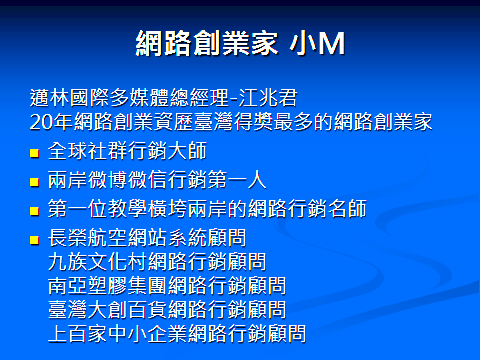 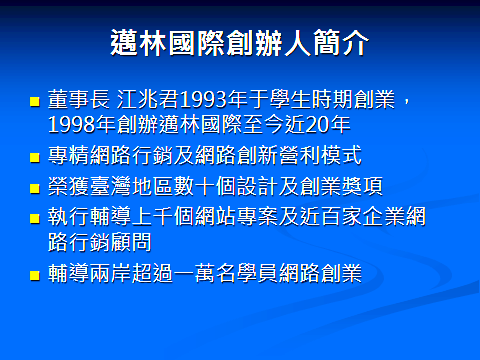 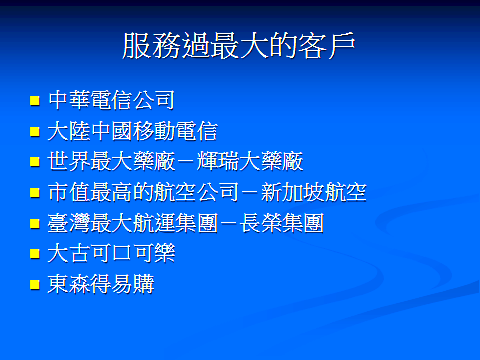 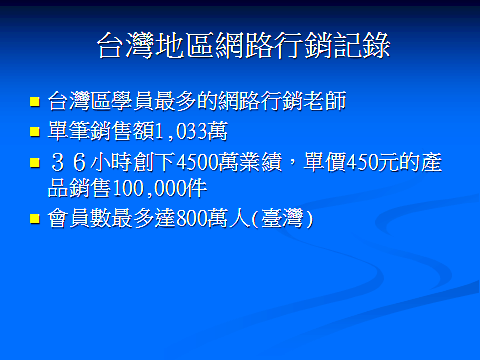 報名表姓名性別連絡電話行動電話行動電話通訊地址通訊地址通訊地址通訊地址通訊地址通訊地址       縣        市鄉         路       段     巷     弄                 市        鎮區         街       號      樓之       縣        市鄉         路       段     巷     弄                 市        鎮區         街       號      樓之       縣        市鄉         路       段     巷     弄                 市        鎮區         街       號      樓之       縣        市鄉         路       段     巷     弄                 市        鎮區         街       號      樓之       縣        市鄉         路       段     巷     弄                 市        鎮區         街       號      樓之       縣        市鄉         路       段     巷     弄                 市        鎮區         街       號      樓之職位年齡任職公司任職公司任職公司公司地址公司地址公司地址公司地址公司地址公司地址         縣        市鄉        路       段      巷     弄         市        鎮區        街       號      樓之         縣        市鄉        路       段      巷     弄         市        鎮區        街       號      樓之         縣        市鄉        路       段      巷     弄         市        鎮區        街       號      樓之         縣        市鄉        路       段      巷     弄         市        鎮區        街       號      樓之         縣        市鄉        路       段      巷     弄         市        鎮區        街       號      樓之         縣        市鄉        路       段      巷     弄         市        鎮區        街       號      樓之課程費用:新台幣200元整；每一場次40人，額滿為止。課程費用:新台幣200元整；每一場次40人，額滿為止。課程費用:新台幣200元整；每一場次40人，額滿為止。課程費用:新台幣200元整；每一場次40人，額滿為止。課程費用:新台幣200元整；每一場次40人，額滿為止。課程費用:新台幣200元整；每一場次40人，額滿為止。課程費用:新台幣200元整；每一場次40人，額滿為止。聯絡人聯絡人聯絡人許天鐸報名場次102/12/03(二) □ 09:00~12:00(A場次)   □ 13:00~16:00(B場次)102/12/17(二) □ 09:00~12:00(C場次)   □ 13:00~16:00(D場次)102/12/03(二) □ 09:00~12:00(A場次)   □ 13:00~16:00(B場次)102/12/17(二) □ 09:00~12:00(C場次)   □ 13:00~16:00(D場次)102/12/03(二) □ 09:00~12:00(A場次)   □ 13:00~16:00(B場次)102/12/17(二) □ 09:00~12:00(C場次)   □ 13:00~16:00(D場次)102/12/03(二) □ 09:00~12:00(A場次)   □ 13:00~16:00(B場次)102/12/17(二) □ 09:00~12:00(C場次)   □ 13:00~16:00(D場次)102/12/03(二) □ 09:00~12:00(A場次)   □ 13:00~16:00(B場次)102/12/17(二) □ 09:00~12:00(C場次)   □ 13:00~16:00(D場次)102/12/03(二) □ 09:00~12:00(A場次)   □ 13:00~16:00(B場次)102/12/17(二) □ 09:00~12:00(C場次)   □ 13:00~16:00(D場次)102/12/03(二) □ 09:00~12:00(A場次)   □ 13:00~16:00(B場次)102/12/17(二) □ 09:00~12:00(C場次)   □ 13:00~16:00(D場次)102/12/03(二) □ 09:00~12:00(A場次)   □ 13:00~16:00(B場次)102/12/17(二) □ 09:00~12:00(C場次)   □ 13:00~16:00(D場次)102/12/03(二) □ 09:00~12:00(A場次)   □ 13:00~16:00(B場次)102/12/17(二) □ 09:00~12:00(C場次)   □ 13:00~16:00(D場次)102/12/03(二) □ 09:00~12:00(A場次)   □ 13:00~16:00(B場次)102/12/17(二) □ 09:00~12:00(C場次)   □ 13:00~16:00(D場次)主辦單位                                           社團法人台中市不動產教育發展協會   社團法人台中市不動產教育發展協會   社團法人台中市不動產教育發展協會   電話電話04-3501698804-35016988傳真04-2475683704-24756837主辦單位                                           社團法人台中市不動產教育發展協會   社團法人台中市不動產教育發展協會   社團法人台中市不動產教育發展協會   e-maile-mailedda1020326@gmail.comedda1020326@gmail.comedda1020326@gmail.comedda1020326@gmail.comedda1020326@gmail.com協辦單位台中市不動產經紀人職業工會台中市不動產經紀人職業工會台中市不動產經紀人職業工會電話電話04-3501698604-35016986傳真04-2475683704-24756837協辦單位台中市不動產經紀人職業工會台中市不動產經紀人職業工會台中市不動產經紀人職業工會e-maile-mailhasa951101@gmail.comhasa951101@gmail.comhasa951101@gmail.comhasa951101@gmail.comhasa951101@gmail.com